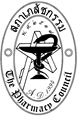 แบบประเมินเพื่อรับรองสถาบันผลิตบัณฑิตทางเภสัชศาสตร์สภาเภสัชกรรม๑. สถาบัน (คณะ/มหาวิทยาลัย)									๒. หลักสูตรที่เปิดสอน (ชื่อหลักสูตร ปริญญา และคำย่อ ไทย/อังกฤษ)	๒.๑ ชื่อหลักสูตร (ไทย) 													ชื่อหลักสูตร (อังกฤษ) 												ชื่อปริญญา/คำย่อ (ไทย) 												ชื่อปริญญา/คำย่อ (อังกฤษ) 										๒.๒	ชื่อหลักสูตร (ไทย) 												ชื่อหลักสูตร (อังกฤษ) 												ชื่อปริญญา/คำย่อ (ไทย) 												ชื่อปริญญา/คำย่อ (อังกฤษ) 									๓.	ผู้แทนของสถาบันที่ให้ข้อมูล	๑. 							 (ตำแหน่ง) 						๒. 							 (ตำแหน่ง) 						๓. 							 (ตำแหน่ง) 						๔. 							 (ตำแหน่ง) 						๕. 							 (ตำแหน่ง) 					๔. คณะอนุกรรมการประเมินสถาบันและหลักสูตรเภสัชศาสตร์ ผู้ตรวจเยี่ยม    ๑. 														๒. 														๓. 														๔. 														๕. 														๖. 														๗. 														๕.	วันที่ตรวจเยี่ยม	ตั้งแต่วันที่ 		 เดือน 				 พ.ศ. 			ถึงวันที่		 เดือน 				 พ.ศ. 		ปัจจัยและข้อกำหนดสำหรับการประเมินผลการพิจารณารับรอง ต้อง “มี” ทุกข้อตามเกณฑ์จึงจะรับรองสถาบัน ๕ ปี  (ยกเว้นสถาบันที่เปิดใหม่)หากมีไม่ครบทุกข้อจะให้การรับรองแบบมีเงื่อนไข ๑ ปีปัจจัยข้อกำหนดมี(ใช่)ไม่มี(ไม่ใช่)เอกสาร / หลักฐาน /เหตุผลสนับสนุนเหตุผลเบื้องหลังของข้อกำหนดปัจจัยที่ ๑ คุณสมบัติของมหาวิทยาลัย/คณะ (หน่วยงาน)ปัจจัยที่ ๑ คุณสมบัติของมหาวิทยาลัย/คณะ (หน่วยงาน)ปัจจัยที่ ๑ คุณสมบัติของมหาวิทยาลัย/คณะ (หน่วยงาน)ปัจจัยที่ ๑ คุณสมบัติของมหาวิทยาลัย/คณะ (หน่วยงาน)ปัจจัยที่ ๑ คุณสมบัติของมหาวิทยาลัย/คณะ (หน่วยงาน)๑.๑คุณสมบัติระดับมหาวิทยาลัย๑.๑.๑) เป็นมหาวิทยาลัย/สถาบันการศึกษาที่จัดตั้งขึ้นตามกฎหมายที่เกี่ยวข้องกำหนดให้องค์กรหรือสถาบัน การศึกษาที่จัดตั้งคณะเภสัชศาสตร์ต้องมีการจัดตั้งโดยมีกฎหมายรองรับอย่างถูกต้อง และต้องอยู่ในระดับ“มหาวิทยาลัย” ไม่ใช่ระดับที่ต่ำกว่า เช่น วิทยาลัย  ๑.๑๑.๑.๒)  มีปรัชญา/ปณิธาน วิสัยทัศน์ พันธกิจและวัตถุประสงค์ของมหาวิทยาลัยเขียนไว้เป็นลายลักษณ์อักษรเพื่อให้สถาบันการศึกษาได้แสดง
อัตลักษณ์ของมหาวิทยาลัย ปรัชญา วิสัยทัศน์ พันธกิจ 
ซึ่งเป็นหลักสำคัญในการก่อตั้งและดำรงอยู่ของมหาวิทยาลัย โดยต้องมีความสอดคล้องกันของ ปรัชญา ปณิธาน พันธกิจ และ วัตถุประสงค์๑.๒คุณสมบัติระดับคณะ๑.๒.๑) หน่วยงานที่ทำหน้าที่ผลิตบัณฑิตทางเภสัชศาสตร์ตามหลักสูตรที่ขอให้สภาเภสัชกรรมรับรองเป็นหน่วยงานระดับคณะหรือเทียบเท่ากำหนดให้หน่วยงานผลิตบัณฑิตเป็นระดับคณะหรือเทียบเท่าเพื่อให้ผู้บริหารของคณะมีอำนาจในการตัดสินใจและบริหารคล่องตัวขึ้น ๑.๒.๒) มีระบบธรรมาภิบาลขององค์กร
ในการบริหารมหาวิทยาลัยและคณะ เพื่อป้องกัน/หลีกเลี่ยงผลประโยชน์ทับซ้อนเนื่องจากระบบธรรมาภิบาล
เป็นสิ่งสำคัญในการะบวนการบริหาร๑.๒.๓) ผู้บริหารระดับคณบดี ต้องมีคุณสมบัติดังต่อไปนี้ ครบทุกประเด็น- ได้รับใบอนุญาตเป็นผู้ประกอบวิชาชีพ
เภสัชกรรมจากสภาเภสัชกรรมที่ยังสามารถใช้ประกอบวิชาชีพเภสัชกรรม
ได้อยู่ - ไม่เคยมีประวัติถูกดำเนินการลงโทษทางด้านจรรยาบรรณ เช่น ถูกพักใช้ 
เพิกถอน หรืออยู่ระหว่างการถูกพักใช้ใบอนุญาตฯ  - เป็นหรือเคยเป็นอาจารย์ประจำในสถาบันการศึกษา - มีประสบการณ์ด้านการบริหารในสถาบันการศึกษา หรือมีประสบการณ์
ในการบริหารการศึกษาองค์กรทางวิชาการระดับสูงอื่นๆ ได้แก่ ผู้อำนวยการ ประธาน รองประธาน และเลขาธิการ 
ที่คณะกรรมการเชื่อมั่นว่าจะทำหน้าที่บริหารได้เหตุผลในการกำหนดเกณฑ์
ในข้อนี้มีดังนี้- คณบดีต้องเป็นผู้ได้รับใบ     อนุญาตเป็นผู้ประกอบวิชาชีพเภสัชกรรมจากสภาเภสัชกรรมที่ยังคงใช้ได้อยู่ ณ วันที่ดำรง    ตำแหน่งเพื่อให้เข้าใจบริบท
การปฏิบัติวิชาชีพและการศึกษาทางเภสัชศาสตร์ที่ชัดเจน- คณบดีต้องเป็นตัวอย่างที่ดีของคณาจารย์และนักศึกษา
ในด้านจรรยาบรรณวิชาชีพ- คณบดีซึ่งเป็นผู้บริหารสูงสุดของคณะเภสัชศาสตร์ต้องเคยเป็นอาจารย์ประจำในสถาบัน อุดมศึกษาเพื่อให้มีประสบการณ์ด้านการเรียนการสอนเพียงพอ  - คณบดีต้องมีประสบการณ์ด้านการบริหารในสถาบัน
การศึกษาเภสัชศาสตร์หรือมีประสบการณ์ในการบริหารองค์กรทางวิชาการระดับสูงอื่นๆ ที่ทำให้เชื่อมั่นว่าจะทำหน้าที่บริหารคณะเภสัชศาสตร์ได้๑.๒.๔)  ผู้บริหารระดับรองคณบดี อย่างน้อย ๑ คน ต้องมีคุณสมบัติดังต่อไปนี้ ครบทุกประเด็น- ได้รับใบอนุญาตเป็นผู้ประกอบวิชาชีพ
เภสัชกรรมจากสภาเภสัชกรรมที่ยัง
สามารถใช้ประกอบวิชาชีพเภสัชกรรม
ได้อยู่ - ไม่เคยมีประวัติถูกดำเนินการลงโทษทางด้านจรรยาบรรณ เช่น ถูกพักใช้ 
เพิกถอน หรืออยู่ระหว่างการถูกพักใช้ใบอนุญาตฯ  - เป็นหรือเคยเป็นอาจารย์ประจำ 
ในสถาบันการศึกษา- มีประสบการณ์ด้านการบริหารในสถาบันการศึกษา หรือมีประสบการณ์
ในการบริหารการศึกษาองค์กรทางวิชาการระดับสูงอื่นๆ ได้แก่ ผู้อำนวยการ ประธาน รองประธาน และเลขาธิการ 
ที่คณะกรรมการเชื่อมั่นว่าจะทำหน้าที่บริหารได้- รองคณบดีอย่างน้อย ๑ คน
ต้องเป็นผู้ได้รับใบอนุญาต
เป็นผู้ประกอบวิชาชีพเภสัชกรรมจากสภาเภสัชกรรมที่ยังคงใช้
ได้อยู่ ณ วันที่ดำรงตำแหน่งเพื่อให้เข้าใจบริบทการปฏิบัติวิชาชีพและการศึกษาทางเภสัชศาสตร์ที่ชัดเจน- รองคณบดีต้องเป็นตัวอย่าง
ที่ดีของคณาจารย์และนักศึกษาในด้านจรรยาบรรณวิชาชีพ- รองคณบดีต้องเคยเป็นอาจารย์ประจำในสถาบันอุดมศึกษาเพื่อ
ให้มีประสบการณ์ด้านการเรียนการสอนเพียงพอ   - รองคณบดีต้องมีประสบการณ์ด้านการบริหารในสถาบัน
การศึกษาเภสัชศาสตร์หรือ
มีประสบการณ์ในการบริหารองค์กรทางวิชาการระดับสูง
อื่น ๆ ที่ทำให้เชื่อมั่นว่าจะทำหน้าที่บริหารคณะเภสัชศาสตร์ได้๑.๓ความสอดคล้องของ ปรัชญา ปณิธาน 
พันธกิจ วัตถุประสงค์ในการผลิตบัณฑิต๑.๓.๑) คณะมีปณิธาน และพันธกิจระบุไว้ชัดเจนว่ามุ่งผลิตเภสัชกรที่มีความรู้ความสามารถ และคุณสมบัติตามที่
สภาเภสัชกรรมกำหนดและสอดคล้องกับความต้องการของประเทศเพื่อให้คณะเภสัชศาสตร์ได้
แสดงอัตลักษณ์ของคณะฯ 
และมหาวิทยาลัย ปณิธาน และ พันธกิจ ซึ่งเป็นหลักสำคัญ
ในการก่อตั้งและดำรงอยู่ของคณะฯ โดยมีความสอดคล้องกันของปรัชญา ปณิธาน พันธกิจ และวัตถุประสงค์๑.๓๑.๓.๒)  คณะมีหลักสูตรที่มีปรัชญาและวัตถุประสงค์ชัดเจน และสัมพันธ์สอดคล้องกับแผนพัฒนาการศึกษาระดับอุดมศึกษาของชาติ แผนพัฒนาสุขภาพแห่งชาติ แผนพัฒนาระบบยาและวิชาชีพเภสัชกรรม ภารกิจหลักของสถาบันอุดมศึกษา รวมทั้งแผนพัฒนาสถาบันเพื่อให้คณะเภสัชศาสตร์ ได้จัด
ทำหลักสูตรที่มีปรัชญาและวัตถุประสงค์ที่สอดคล้อง
กับปณิธาน พันธกิจ และวัตถุประสงค์ของคณะเภสัชศาสตร์       ๑.๔๑.๔. โครงสร้างและระบบบริหาร ๑.๔.๑)  มหาวิทยาลัยมีโครงสร้าง และระบบบริหารงานที่ชัดเจนเพื่อสนับสนุนการจัด การศึกษาให้บรรลุตามปณิธาน ได้แก่ การบริหารงานทั่วไป การบริหารการศึกษา การวิจัย การให้บริการวิชาการแก่สังคม และการทำนุบำรุงศิลปวัฒนธรรม เป็นต้นโครงสร้างและระบบการบริหารที่ชัดเจนของมหาวิทยาลัยย่อมส่งผลการบริหารงานของคณะเภสัชศาสตร์     ๑.๔๑.๔.๒)  ระบบบริหารงาน จัดทำเป็นระเบียบของมหาวิทยาลัย และประกาศ
ให้ผู้เกี่ยวข้องทราบทั่วกันตามหลักการบริหารจัดการที่ดีโครงสร้างและระบบการบริหารที่ดีของมหาวิทยาลัยย่อมส่งผลต่อการบริหารงานของคณะ         เภสัชศาสตร์๑.๕การขอเปิดคณะเภสัชศาสตร์ใหม่ ในระยะ ๑๐ ปีแรก มหาวิทยาลัยที่ดำเนินการเปิดคณะใหม่ต้องมีการทำความตกลงเป็นลายลักษณ์อักษรว่าด้วยความร่วมมือทางวิชาการด้านเภสัชศาสตร์กับมหาวิทยาลัยของรัฐที่มีประสบการณ์ และมีความเข้มแข็งในการดำเนินการเปิดหลักสูตรเภสัชศาสตร์มาแล้วไม่น้อยกว่า ๑๕ ปี เพื่อทำหน้าที่เป็นสถาบันพี่เลี้ยงจำนวนไม่น้อยกว่า ๑ แห่ง  สถาบันพี่เลี้ยงจะทำหน้าที่พี่เลี้ยง
แก่คณะฯ ใหม่ได้ไม่เกิน ๑ คณะสถาบันเปิดใหม่ยังมีจำนวนอาจารย์น้อยและอาจารย์ส่วนใหญ่ไม่มีหรือมีประสบการณ์น้อย ประกอบกับห้องเรียน เครื่องมือและอุปกรณ์การเรียนการสอน โดยเฉพาะห้อง
ปฏิบัติการที่อาจยังไม่พร้อม สถาบันพี่เลี้ยงจึงมีความสำคัญในการช่วยเหลือให้สถาบัน
ที่เปิดใหม่สามารถเปิดสอน
ได้อย่างประสิทธิภาพ และจากประสบการณ์การประเมินสถาบันเปิดใหม่ที่ผ่านมาพบว่า ส่วนใหญ่ในการเปิดสอนช่วงแรก สถาบันใหม่ต้องใช้อาจารย์พิเศษจากสถาบัน
พี่เลี้ยง รวมทั้งบางแห่งต้องยืมอุปกรณ์การเรียนการสอน
และต้องขอใช้ห้องปฏิบัติการ
ของสถาบันพี่เลี้ยง เนื่องจากการสั่งซื้อ อุปกรณ์ เครื่องมือและการสร้างห้องปฏิบัติการอาจไม่สำเร็จตามแผนที่วางไว้ ๑.๖การยื่นความจำนงเพื่อขอรับการประเมินรับรองสถาบันและความเห็นชอบหลักสูตร มหาวิทยาลัยยื่นความจำนงเพื่อขอรับ
การประเมินรับรองสถาบันและเห็นชอบหลักสูตรจะต้องเสนอหลักสูตรให้สภา
เภสัชกรรมให้ความเห็นชอบ โดยหลักสูตร
ต้องได้รับความเห็นชอบโดยให้ยื่นก่อนวันเปิดภาคการศึกษาที่รับนักศึกษาเข้าเรียนเป็นระยะเวลาอย่างน้อย ๑๘๐ วัน โดยให้สถาบันการศึกษาแจ้งวันเปิดภาคการศึกษามาพร้อมกับการเสนอหลักสูตร ทั้งนี้หลักสูตรต้องผ่านการกลั่นกรองจากมหาวิทยาลัยมาแล้วระดับหนึ่ง แต่ไม่จำเป็นต้องผ่านสภามหาวิทยาลัยตามหลักการการขอความเห็น ชอบจากองค์ใด ๆ ก็ตามหลัก สูตรต้องได้รับความเห็นชอบจากองค์กรนั้นก่อนจึงจะใช้หลักสูตรได้ และเพื่อให้มีความชัดเจและปฏิบัติได้ตามข้อกำหนด โดยที่ยังคงกำหนด
ให้เสนอหลักสูตรก่อนวันเปิดภาคการศึกษา 180 วัน นั้น เนื่องจากการให้ความเห็นชอบหลักสูตรต้องใช้เวลาในการพิจารณา และหากหลักสูตรใดต้องแก้ไขจะได้มีเวลาแก้ไข
ทันก่อนเปิดภาคการศึกษา๑.๗ความพร้อมของสถาบันที่ยื่นขอรับรอง๑.๗.๑)  มีความพร้อมด้านทรัพยากรที่จำเป็นเพื่อใช้ในการจัดการศึกษา โดยเฉพาะอาจารย์ สถานที่ อาคารเรียน ห้องเรียน ห้องปฏิบัติการ สื่อการศึกษา และอุปกรณ์การเรียนการสอน รวมทั้งเงินงบประมาณครบถ้วนตามเกณฑ์ที่กำหนดความพร้อมด้านทรัพยากร
เป็นสิ่งจำเป็นสำหรับการจัดการศึกษา๑.๗๑.๗.๒)  มีแผนดำเนินงานระยะ ๕ ปี ที่มีความชัดเจน และเป็นไปได้ โดยต้องมีแผนปฏิบัติการแสดงให้เห็นว่ามีความพร้อมดังกล่าวก่อนเริ่มการศึกษาของแต่ละชั้นปีอย่างน้อย ๑ ปีการศึกษาการดำเนินงานที่ดีต้องมีแผนดำเนินงานทั้งระยะสั้นและระยะยาวเพื่อแสดงถึงการเตรียมความพร้อมในการจัดการศึกษา ๑.๗.๓)  มีแผนการรับนิสิต/นักศึกษาที่สอดคล้องกับทรัพยากรที่สนับสนุน  และมีการปฏิบัติตามแผน จำนวนการรับนิสิต/นักศึกษาต้องสอดคล้องกับทรัพยากร
ที่สนับสนุน  และมีการปฏิบัติตามแผน เพื่อให้การสอนมีประสิทธิภาพปัจจัยที่ ๒ อาจารย์ปัจจัยที่ ๒ อาจารย์ปัจจัยที่ ๒ อาจารย์ปัจจัยที่ ๒ อาจารย์ปัจจัยที่ ๒ อาจารย์๒.๑คุณวุฒิของอาจารย์ผู้สอน ๒.๑.น่าจะส่งให้สภาเภสัชกรรมเป็นเวลาอย่างย้อย 120 วัน8;k,8๑)  อาจารย์ที่สอนรายวิชาระดับวิชาชีพเป็นผู้ได้รับใบอนุญาตเป็น
ผู้ประกอบวิชาชีพเภสัชกรรมจากสภา
เภสัชกรรมที่ยังสามารถใช้ประกอบวิชาชีพเภสัชกรรมได้อยู่ ไม่น้อยกว่าร้อยละ ๘๐ ของอาจารย์ที่สอนในกลุ่มวิชาชีพหลักสูตรเภสัชศาสตรบัณฑิตเป็นหลักสูตรด้านวิชาชีพที่สอนเภสัชกรให้ออกไปปฏิบัติวิชาชีพเภสัชกรรม ผู้สอนส่วนใหญ่
จึงควรได้รับใบอนุญาตเป็น
ผู้ประกอบวิชาชีพเภสัชกรรมจากสภาเภสัชกรรม เพราะเป็นผู้เข้าใจบริบทของวิชาชีพมากกว่าผู้ที่ไม่ได้ประกอบวิชาชีพฯ  แต่ก็มีอาจารย์ที่ไม่มีใบประกอบวิชาชีพฯ ช่วยสอนรายวิชาพื้นฐานได้ แต่ไม่ควรเกินร้อยละ ๒๐ ๒.๑๒.๑.๒)  คุณวุฒิของอาจารย์ อัตราส่วนขั้นต่ำต้องเป็นปริญญาเอกหรือเทียบเท่าไม่น้อยกว่าร้อยละ ๕๐ หรือมีแผนพัฒนาอาจารย์ไปสู่เป้าหมายอย่างชัดเจนอาจารย์ต้องได้รับการพัฒนาให้มีคุณวุฒิไม่ต่ำกว่าปริญญาเอกตามเกณฑ์ของ สกอ. เพราะนอกจากจะต้องมีการจัดการ
การสอนอย่างมีประสิทธิภาพแล้ว จะต้องมีความสามารถ
ในด้านการวิจัยด้วย๒.๑๒.๑.๓)  มีอาจารย์ซึ่งเชี่ยวชาญเฉพาะสาขาวิชา เช่น อาจารย์ผู้ได้รับวุฒิบัตรหรือหนังสืออนุมัติในสาขาวิชาชีพตามความเหมาะสม หรือมีแผนพัฒนาอาจารย์ไปสู่เป้าหมายอย่างชัดเจนเพื่อให้การสอนมีประสิทธิภาพจึงจำเป็นต้องมีอาจารย์ผู้เชี่ยว ชาญในด้านนี้ โดยมีผู้สำเร็จ
การศึกษาวุฒิบัตรหรือได้รับหนังสืออนุมัติในสาขาวิชาชีพเภสัชกรรมในสาขาที่คณะฯ 
เปิดสอน เป็นการส่งเสริมให้มีการพัฒนาอาจารย์ให้ได้รับวุฒิบัตร/อนุมัติบัตรที่สอดคล้องกับสาขาที่เปิดสอน๒.๑๒.๑.๔) คุณวุฒิของอาจารย์ในรายวิชาพื้นฐานและสาขาวิชาชีพต่าง ๆ ตามรายวิชา
ที่เปิดสอนต้องมีเพียงพอต้องมีจำนวนอาจารย์ในมหาวิทยาลัยเพียงพอที่จะสอนในรายวิชาพื้นฐานวิชาชีพ 
ทั้งพื้นฐานวิทยาศาสตร์ และ
พรีคลินิก โดยจะสังกัดคณะใด
ก็ได้ สำหรับอาจารย์ที่สอนวิชาชีพ อย่างน้อยต้องมีอาจารย์เพียงพอในการสอนรายวิชาชีพแต่ละด้านคือ ด้านการใช้ยาในผู้ป่วย ด้านผลิตภัณฑ์ และด้านเภสัชศาสตร์สังคมและบริหาร โดยใช้สัดส่วนในแต่ละด้าน ๑:๘ ตามที่ สกอ.กำหนด ๒.๑๒.๑.๕)  มีอาจารย์ประจำเต็มเวลาที่ยังไม่มีประสบการณ์การสอนจำนวนไม่เกินครึ่งหนึ่งของอาจารย์ประจำทั้งหมด และต้องมีกระบวนการพัฒนาทักษะด้านการสอนให้แก่อาจารย์ทักษะด้านการสอนที่ดีเป็น
สิ่งจำเป็นสำหรับการสอนนักศึกษาให้มีประสิทธิภาพ  
ในการเปิดสอนหลักสูตรจึงต้องมีอาจารย์ที่มีประสบการณ์สอนไม่น้อยกว่าครึ่งหนึ่ง และต้องมีกระบวนพัฒนาทักษะการสอนให้อาจารย์๒.๒จำนวนอาจารย์ผู้สอน  ๒.๒.๑) จำนวนอาจารย์ประจำเต็มเวลาต่อนิสิต/นักศึกษา (คำนวณตามค่า Full Time Equivalent Student, FTES) สำหรับการเรียนการสอนรายวิชาที่คณะเปิดสอนในหมวดวิชาชีพ และรายวิชาพื้นฐานวิชาชีพที่เปิดสอนเอง (โดยคำนวณทั้งหลักสูตร)  
มีสัดส่วนไม่มากกว่า  ๑ : ๘  โดยให้นับรวมอาจารย์/เภสัชกร/ผู้สอนนักศึกษาที่สังกัดคณะเภสัชศาสตร์และมีหลักฐานการสอนนิสิต/นักศึกษาเป็นประจำชัดเจนจำนวนอาจารย์ต้องสอดคล้องกับจำนวนนักศึกษาโดยยึด FETS สัดส่วนไม่มากกว่า  ๑:๘  ตามเกณฑ์ของ สกอ.  คือ ต้องมีจำนวนอาจารย์เพียงพอที่จะสอนในรายวิชาพื้นฐานวิชาชีพ ทั้งพื้นฐานวิทยาศาสตร์ และ
พรีคลินิก โดยจะสังกัดคณะใด
ก็ได้ สำหรับอาจารย์ที่สอนวิชาชีพ อย่างน้อยต้องมีอาจารย์เพียงพอในการสอนรายวิชาชีพแต่ละด้านคือ  ด้านการใช้ยาในผู้ป่วย ด้านผลิตภัณฑ์ และด้านเภสัชศาสตร์สังคมและบริหาร โดยใช้สัดส่วนในแต่ละด้าน ๑:๘ ตามที่ สกอ.กำหนด๒.๒๒.๒.๒) รายวิชาพื้นฐานวิชาชีพด้าน
พรีคลินิก มีอาจารย์รองรับชัดเจนในการสอนวิชากายวิภาคศาสตร์, สรีรวิทยา, ชีวเคมี, จุลชีววิทยา หรือด้านอื่นที่เกี่ยวข้องกับวิชาพื้นฐานวิชาชีพ และหากคณะเภสัชศาสตร์ใดสอนรายวิชาเหล่านี้เองก็ต้องนำรายวิชาเหล่านี้มาคำนวณจำนวนอาจารย์ของคณะเภสัชศาสตร์เพิ่มเติมตามเกณฑ์ FTES ไม่มากกว่า ๑:๘อาจารย์ที่สอนในรายวิชา     พื้นฐานวิชาชีพ ทั้งพื้นฐานวิทยาศาสตร์ และพรีคลินิก 
ใช้สัดส่วน ๑:๘ ตามที่ สกอ.กำหนด๒.๒๒.๒.๓) รายวิชาด้านผลิตภัณฑ์ มีอาจารย์ที่สำเร็จการศึกษาด้านเภสัชเคมี, เภสัชกรรม, เภสัชอุตสาหกรรม, เภสัชเวท หรือด้านอื่นที่เกี่ยวข้องกับด้านผลิตภัณฑ์ ตามเกณฑ์ FTES ไม่มากกว่า ๑ : ๘เพื่อให้การเรียนการสอนมีประสิทธิภาพ การสอนด้านผลิตภัณฑ์ การผลิตยา ต้องใช้อาจารย์ที่สำเร็จการศึกษาด้านนี้ หรือแม้ไม่ได้สำเร็จการศึกษาด้านนี้โดยตรงก็ต้องมีประสบ การณ์ในด้านนี้ที่มีหลักฐานชัดเจน โดยใช้สัดส่วน ๑:๘ ตามที่ สกอ.กำหนด ๒.๒๒.๒.๔) รายวิชาด้านผู้ป่วย มีอาจารย์ที่สำเร็จการศึกษาด้านเภสัชวิทยา (อาจอยู่คณะอื่นก็ได้), เภสัชกรรมคลินิก หรือสำเร็จการศึกษา Pharm. D. หรือด้านอื่นที่เกี่ยวข้องกับผู้ป่วย สอนรายวิชาในหลักสูตร ตามเกณฑ์ FTES ไม่มากกว่า ๑ : ๘เพื่อให้การเรียนการสอน
มีประสิทธิภาพ การสอนด้านผู้ป่วย ต้องใช้อาจารย์ที่สำเร็จการศึกษา หรือแม้ไม่ได้สำเร็จการศึกษาด้านนี้โดยตรงก็ต้อง
มีประสบการณ์ในด้านนี้
ที่มีหลักฐานชัดเจน โดยใช้สัดส่วน ๑:๘ ตามที่ สกอ.กำหนด ๒.๒.๕) รายวิชาด้านเภสัชศาสตร์สังคม และการบริหารเภสัชกิจ มีอาจารย์ที่สำเร็จการศึกษาด้านเภสัชศาสตร์สังคม, การบริหาร, หรือด้านอื่นที่เกี่ยวข้องกับด้านสังคมศาสตร์, สาธารณสุข, ระบาดวิทยา เป็นต้น ตามเกณฑ์ FTES ไม่มากกว่า ๑ : ๘  เพื่อให้การเรียนการสอนมีประสิทธิภาพ การสอนด้านเภสัชศาสตร์สังคมและ
การบริหาร ต้องใช้อาจารย์
ที่สำเร็จการศึกษา หรือแม้ไม่ได้สำเร็จการศึกษาด้านนี้โดยตรง
ก็ต้องมีประสบการณ์ในด้านนี้
ที่มีหลักฐานชัดเจน โดยใช้สัดส่วน ๑:๘ ตามที่ สกอ.กำหนด ๒.๒.๖) ให้มีจำนวนอาจารย์สายการบริบาลทางเภสัชกรรมที่เป็นอาจารย์ประจำของคณะเภสัชศาสตร์ที่ปฏิบัติวิชาชีพในแหล่งฝึกต่อจำนวนนักศึกษาสายการบริบาลทางเภสัชกรรมแต่ละชั้นปี ในสัดส่วนจำนวนอาจารย์ต่อนักศึกษา ดังนี้   ปีการศึกษา ๒๕๖๐ - ๒๕๖๑	      ๑ : ๑๐    ปีการศึกษา ๒๕๖๒ - ๒๕๖๓	      ๑ : ๘    ปีการศึกษา ๒๕๖๔ – ๒๕๖๗       65          	๑ : ๖ปีการศึกษา ๒๕๖๘ เป็นต้นไป      ๑ : ๔อาจารย์ที่นับว่าสอนแบบ practice-based ในแหล่งฝึกมีคุณสมบัติ ดังนี้  ก. อาจารย์ประจำของคณะเภสัชศาสตร์  ข. ต้องไปปฏิบัติงานบริบาลทางเภสัชกรรมที่แหล่งฝึกอย่างน้อย ๔๕ ชั่วโมงต่อภาคการศึกษา ซึ่งเทียบเท่ารายวิชาปฏิบัติการ ๑ หน่วยกิต  ค. ต้องสอนนักศึกษาในแหล่งฝึกปฏิบัติงานหมายเหตุ การนับจำนวนนักศึกษาจะนับเฉพาะนักศึกษาสาขาบริบาลทางเภสัชกรรมเท่านั้น โดยพิจารณาจากจำนวนรับนักศึกษาในสาขาการบริบาลทางเภสัชกรรมเนื่องจากการสอนในหลักสูตรเภสัชศาสตร์แต่เดิมอาจารย์
ที่สอนในสายการบริบาลทางเภสัชกรรมส่วนใหญ่ไม่มีประสบการณ์ในการดูแลการใช้ยาในผู้ป่วยโดยตรง ทำให้สอนนิสิต/นักศึกษาตามตำราซึ่งอาจไม่สะท้อนสถานการณ์จริง
จึงจำเป็นต้องกำหนดเกณฑ์
ข้อนี้“เพื่อให้อาจารย์ มีประสบการณ์ในการบริบาลผู้ป่วยจริงและจะนำมาสู่
ประโยชน์ทางการศึกษาของนักศึกษา” โดยมีเป้าหมายคือ ปีการศึกษา ๒๕๖๘ เป็นต้นไป 65          	๑:๔๒.๓การพัฒนาอาจารย์๒.๓.๑) มหาวิทยาลัยที่เปิดสอนหลักสูตร
เภสัชศาสตร์ ต้องจัดทำแผน/โครงการ
ที่ชัดเจน เพื่อพัฒนาอาจารย์ด้านการจัดการเรียนการสอน การปฏิบัติงานวิชาชีพ การประเมินผลอย่างต่อเนื่องการพัฒนาอาจารย์เป็นสิ่งสำคัญที่ส่งผลต่อประสิทธิภาพการสอน๒.๓๒.๓.๒)  มีนโยบาย และแผนปฏิบัติการ
ที่ชัดเจนในการสนับสนุนให้อาจารย์เข้าร่วมอบรม ศึกษา ดูงาน สัมมนา ประชุมวิชาการ ในประเทศหรือต่างประเทศอย่างชัดเจนการพัฒนาอาจารย์เป็นสิ่งสำคัญที่ส่งผลต่อประสิทธิภาพการสอน๒.๔มีระบบการมอบหมายภาระงานด้าน
การสอนให้อาจารย์ประจำแต่ละคนตลอดหลักสูตร  มีระบบประเมินการสอน และการประเมินภาระงานอาจารย์ เป็นระบบประกันคุณภาพ
ที่จะต้องมีผู้รับผิดชอบภาระงานในด้านต่าง ๆ รวมทั้งด้านงานสอน เป็นลายลักษณ์อักษร  การมีระบบประเมินการสอนและระบบประเมินภาระงาน เป็นระบบประกันคุณภาพ
การเรียนการสอน ทั้งจากผู้เรียนและผู้ที่ได้รับมอบหมายปัจจัยที่ ๓ เกณฑ์การรับนิสิต/นักศึกษาปัจจัยที่ ๓ เกณฑ์การรับนิสิต/นักศึกษาปัจจัยที่ ๓ เกณฑ์การรับนิสิต/นักศึกษาปัจจัยที่ ๓ เกณฑ์การรับนิสิต/นักศึกษาปัจจัยที่ ๓ เกณฑ์การรับนิสิต/นักศึกษา๓.๑กำหนดคุณสมบัติของผู้เข้าศึกษาให้สอดคล้องกับเกณฑ์คุณสมบัติของผู้สมัครสอบคัดเลือกเข้าศึกษาสาขาวิชาเภสัชศาสตร์ที่ประกาศโดยสำนักงานคณะกรรมการการอุดมศึกษา และเป็นไปตามเกณฑ์มาตรฐานผู้ประกอบวิชาชีพเภสัชกรรมของสภาเภสัชกรรมเกณฑ์ข้อนี้เป็นการกำหนดคุณสมบัติของผู้เข้าศึกษา
ซึ่งถือเป็น input ที่สำคัญ
ของการผลิตบัณฑิตซึ่งต้องสอดคล้องกับเกณฑ์ของ สกอ. และ พรบ.วิชาชีพเภสัชกรรม๓.๒หลักเกณฑ์และวิธีการคัดเลือกนิสิต/นักศึกษาต้องครอบคลุมการประเมินความรู้ทางด้านวิชาการ และเจตคติต่อวิชาชีพวิธีการคัดเลือกควรครอบคลุมทั้งความรู้ทางด้านวิชาการและเจตคติต่อวิชาชีพเพื่อให้มั่นใจว่าผู้สมัครสามารถศึกษาได้จนสำเร็จการศึกษา และสามารถประกอบวิชาชีพได้ต่อไป ๓.๓หลักเกณฑ์และวิธีการคัดเลือกนิสิต/นักศึกษาที่กำหนดจะต้องชัดเจนมีความโปร่งใส และยุติธรรมความโปร่งใสและยุติธรรมเป็นสิ่งสำคัญในทุกมิติของสังคม๓.๔การกำหนดจำนวนนิสิต/นักศึกษาที่จะรับได้จริงในแต่ละปีการศึกษา จะต้องสอดคล้องกับแผนการรับนิสิต/นักศึกษาที่กำหนดไว้เป็นแผนระยะยาวตามที่แจ้งไว้แต่เดิมเป็นลายลักษณ์อักษร  หากจะมีการรับเกินกว่าแผนที่กำหนดไว้ จะต้องมีการแสดงให้เห็นว่ามีอาจารย์ และทรัพยากรเพียงพอแก่การดำเนินการอย่างชัดเจน  ทั้งนี้ แผนการรับนิสิตนักศึกษาต้องสอดคล้องกับจำนวนคณาจารย์โดยใช้เกณฑ์ FTES 
๑:๘ ตามเกณฑ์ในปัจจัยที่ ๒ อาจารย์ โดยพิจารณาทั้งในภาพรวมของอาจารย์ทั้งหมด และจำนวนของอาจารย์ในแต่ละด้าน คือ ด้านพื้นฐานวิชาชีพ ด้านผู้ป่วย ด้านผลิตภัณฑ์ และด้านเภสัชศาสตร์สังคมและการบริหาร สำหรับหลักสูตรสาขาการบริบาลทางเภสัชกรรมต้องมีจำนวนอาจารย์ปฏิบัติวิชาชีพ
ในแหล่งฝึกต่อนักศึกษาสาขาการบริบาลทางเภสัชกรรมแต่ละชั้นปีตามสัดส่วนที่สภาเภสัชกรรมกำหนดโดยแผนการรับนิสิตนักศึกษาให้เผื่อจากการคำนวณตาม FTES ๑ : ๘ เนื่องจากการลาออก และตกออกอีกร้อยละ ๒๐ และหากคณะเภสัชศาสตร์ใดมีจำนวนอาจารย์เพิ่มเติม และประสงค์จะรับนักศึกษาเผื่อเกินกว่าร้อยละ ๒๐ ให้คณะเภสัชศาสตร์ทำหนังสือถึงสภาเภสัชกรรม ภายในเดือนธันวาคมของแต่ละปีเพื่อขอให้พิจารณาจำนวนรับเกินกว่าร้อยละ ๒๐ เป็นกรณีพิเศษ โดยส่งข้อมูลการลาออก หรือตกออกย้อนหลังไม่น้อยกว่า ๓ ปี เพื่อประกอบการพิจารณาจำนวนนิสิต/นักศึกษาที่รับต้องสอดคล้องกับจำนวนอาจารย์ที่มีอยู่เหตุผลของการขอความร่วมมือส่งข้อมูล ๓ ปี เพื่อให้เห็นสถิติการรับนักศึกษาและเป็นข้อมูลประกอบการพิจารณาจำนวนรับที่สอดคล้องกับสภาพจริงปัจจัยที่ ๔ ความพร้อมในการจัดการศึกษาหมวดวิชาในหลักสูตรปัจจัยที่ ๔ ความพร้อมในการจัดการศึกษาหมวดวิชาในหลักสูตรปัจจัยที่ ๔ ความพร้อมในการจัดการศึกษาหมวดวิชาในหลักสูตรปัจจัยที่ ๔ ความพร้อมในการจัดการศึกษาหมวดวิชาในหลักสูตรปัจจัยที่ ๔ ความพร้อมในการจัดการศึกษาหมวดวิชาในหลักสูตร๔.๑การจัดการศึกษาหมวดวิชาศึกษาทั่วไป  คณะต้องมีการจัดการศึกษาหมวดวิชาศึกษาทั่วไป ให้เป็นไปตามที่คณะกรรมการการอุดมศึกษากำหนดอย่างครบถ้วนสมบูรณ์    การศึกษาทั่วไปเป็นการทำให้นิสิต/นักศึกษาดำรงตนอยู่ในสังคมได้อย่างมีความสุข จึงต้องมีการจัดการศึกษาที่ดี๔.๒การจัดการศึกษาระดับพื้นฐานวิชาชีพมหาวิทยาลัยต้องมีการจัดการศึกษาในหมวดวิชาทางด้านวิทยาศาสตร์กายภาพ และชีวภาพที่มีความเข้มแข็ง มีห้องปฏิบัติการ เครื่องมือ/อุปกรณ์/สื่อ เพื่อสนับสนุนการจัดการเรียนการสอนในระดับพื้นฐานวิชาชีพ ทั้งภาคทฤษฎีและภาคปฏิบัติการ โดยครอบคลุมเนื้อหาสาระตามหลักสูตรความเข้มแข็งในการจัดการศึกษาในหมวดวิชาทางด้านวิทยาศาสตร์กายภาพและชีวภาพที่มีความเข้มแข็งย่อมเป็นพื้นฐานที่ดีในการทำให้นิสิต/นักศึกษาเรียนวิชาชีพได้ดี๔.๓การจัดการศึกษาระดับวิชาชีพ๔.๓.๑)  คณะที่ดำเนินการหลักสูตรเภสัชศาสตร์  ต้องมีการจัดการศึกษาในหมวดวิชาชีพที่มีความเข้มแข็ง มีห้องปฏิบัติการ เครื่องมือ/อุปกรณ์/สื่อเพื่อสนับสนุนการจัดการเรียนการสอน  การจัดการศึกษาในหมวดวิชาชีพที่มีความเข้มแข็ง 
มีห้องปฏิบัติการ เครื่องมือ/อุปกรณ์/สื่อเพื่อสนับสนุน
การจัดการเรียนการสอน
ที่ครบถ้วน ย่อมส่งผลต่อประสิทธิภาพการสอน๔.๓๔.๓.๒)  คณะมีการจัดการเรียนการสอนรายวิชาหมวดวิชาชีพทั้งภาคทฤษฎี
และภาคปฏิบัติการและการฝึกปฏิบัติวิชาชีพ โดยครอบคลุมเนื้อหาสาระตามเกณฑ์มาตรฐานความรู้ความสามารถของ
ผู้ประกอบวิชาชีพเภสัชกรรมเนื้อหาสาระในหมวดวิชาชีพ
ต้องสอดคล้องตามเกณฑ์มาตรฐานความรู้ความสามารถของผู้ประกอบวิชาชีพเภสัชกรรมปัจจัยที่  ๕ ความพร้อมของการจัดการฝึกปฏิบัติวิชาชีพปัจจัยที่  ๕ ความพร้อมของการจัดการฝึกปฏิบัติวิชาชีพปัจจัยที่  ๕ ความพร้อมของการจัดการฝึกปฏิบัติวิชาชีพปัจจัยที่  ๕ ความพร้อมของการจัดการฝึกปฏิบัติวิชาชีพปัจจัยที่  ๕ ความพร้อมของการจัดการฝึกปฏิบัติวิชาชีพ๕.๑การเตรียมความพร้องของการจัดการฝึกปฏิบัติงาน๕.๑.๑) มีแหล่งฝึกปฏิบัติวิชาชีพที่สนับสนุนให้การฝึกปฏิบัติวิชาชีพเป็นไปตาม “เกณฑ์มาตรฐานว่าด้วยการฝึกปฏิบัติวิชาชีพ
เภสัชกรรม” และ “คู่มือการฝึกปฏิบัติวิชาชีพเภสัชกรรม” ของสภาเภสัชกรรม 
หรือที่ดำเนินการร่วมกับสถาบันการศึกษาฉบับที่เป็นปัจจุบันหมายเหตุ การประเมินแหล่งฝึกยึดตามประกาศสภาเภสัชกรรม ๒๖/๒๕๕๔ เรื่อง เกณฑ์มาตรฐานแหล่งฝึกปฏิบัติงานวิชาชีพ คณะกรรมการการศึกษาเภสัชศาสตร์ สภาเภสัชกรรม และประกาศเภสัชกรรมที่ ๔๔/๒๕๕๙ คณะกรรมการการศึกษาเภสัชศาสตร์ สภาเภสัชกรรม (แก้ไขเพิ่มเติมครั้งที่ ๑)เพื่อให้นิสิต/นักศึกษาได้ฝึกปฏิบัติงานในแหล่งฝึกที่ดี แหล่งฝึกปฏิบัติงานจึงต้องเป็นไปตามเกณฑ์ที่สภาเภสัชกรรมกำหนด๕.๑๕.๑.๒)  มหาวิทยาลัย/สถาบันต้องจัดให้มีแหล่งฝึกปฏิบัติวิชาชีพ โดยต้องมีความเหมาะสมด้านจำนวน  ประเภท โครงสร้างและสิ่งอำนวยความสะดวกทางวิชาการของแหล่งฝึกปฏิบัติ ขีดความสามารถในการรับการฝึกปฏิบัติได้เพียงพอตามจำนวนนิสิต/นักศึกษาและระยะเวลาที่ต้องทำการฝึกความพร้อมในการจัดการฝึกปฏิบัติงานวิชาชีพตามข้อ ๕.๒ - ๕.๕ ให้เป็นไปตามโครงสร้างหลักสูตร ความพร้อมของแหล่งฝึกเป็นสิ่งจำเป็นสำหรับการผลิตบัณฑิตให้มีประสิทธิภาพ๕.๑๕.๑.๓) มหาวิทยาลัย หรือคณะต้องมีหนังสือ/เอกสาร/แผนที่แสดงถึงความร่วมมือระหว่างคณะเภสัชศาสตร์ หรือมหาวิทยาลัยกับแหล่งฝึกปฏิบัติงาน และแสดงให้เห็นว่าแหล่งฝึกปฏิบัตินั้น มีเจตจำนง และถือเป็นความรับผิดชอบในการร่วมผลิตบัณฑิตตามหลักสูตรเพื่อให้มั่นใจว่านิสิต/นักศึกษา
มีแหล่งฝึกปฏิบัติงานที่ชัดเจน๕.๑๕.๑.๔) มหาวิทยาลัย/คณะ ต้องมีแผนการพัฒนาความเข้มแข็งทางวิชาการให้แก่แหล่งฝึกปฏิบัติ และอาจารย์แหล่งฝึก 
มีระบบให้อาจารย์แหล่งฝึกผู้มีคุณวุฒิที่เหมาะสมของแหล่งฝึกเป็นอาจารย์สมทบ โดยมีระบบความก้าวหน้าทางวิชาการ และการกำหนดตำแหน่งทางวิชาการเป็นการพัฒนาอาจารย์ประจำแหล่งฝึกซึ่งสถาบันการศึกษาต้องให้ความสนับสนุน๕.๒แหล่งฝึกปฏิบัติวิชาชีพหลักสูตรด้านการบริบาลทางเภสัชกรรม๕.๒.๑) กรณีมหาวิทยาลัยที่มีสถานพยาบาล/สถานบริการสาธารณสุขของตนเอง และ
มีพันธกิจ ด้านการศึกษาด้วย ควรมีนโยบายระดับมหาวิทยาลัยสนับสนุนให้มีระบบการฝึกปฏิบัติงานด้านเภสัชกรรม การบริบาลทางเภสัชกรรม ที่มีความพร้อม และได้มาตรฐานตามหลักเกณฑ์ที่กำหนด โดยมีแผนการดำเนินการที่ชัดเจน   การมีนโยบายและมีแผน
การดำเนินการที่ชัดเจนใน
การสนับสนุนให้มีระบบการฝึกปฏิบัติงานด้านเภสัชกรรม 
และการบริบาลทางเภสัชกรรม
ในโรงพยาบาลของมหาวิทยาลัยที่มีความพร้อมและได้มาตรฐานตามหลักเกณฑ์ที่กำหนด
จะทำให้เป็นแบบอย่างที่ดีสำหรับโรงพยาบาลอื่นในการดำเนินงานด้านนี้ต่อไป   ๕.๒๕.๒.๒) กรณีมหาวิทยาลัยที่ไม่มีสถานพยาบาล/สถานบริการสาธารณสุขเป็นของตนเอง ต้องมีความร่วมมือกับสถานพยาบาล/สถานบริการสาธารณสุขในสังกัดอื่น ๆ 
ที่มีการบริการเภสัชกรรม และ/หรือการบริบาลทางเภสัชกรรม ที่มีความพร้อมสำหรับการฝึกปฏิบัติวิชาชีพ และได้มาตรฐานตามหลักเกณฑ์ที่กำหนด โดยมหาวิทยาลัย หรือคณะต้องมีหนังสือ/เอกสาร/แผน ที่แสดงถึงความร่วมมือระหว่างคณะเภสัชศาสตร์ หรือมหาวิทยาลัยกับแหล่งฝึกปฏิบัติงาน และแสดงให้เห็นว่าแหล่งฝึกปฏิบัตินั้น มีเจตจำนง และถือเป็นความรับผิดชอบในการร่วมผลิตบัณฑิตตามหลักสูตรเพื่อให้มีแหล่งฝึกด้านการบริบาลทางเภสัชกรรมที่มีคุณภาพ และเพื่อให้มั่นใจว่านิสิต/นักศึกษามีแหล่งฝึกปฏิบัติงานที่ชัดเจน  ๕.๒๕.๒.๓) คณะต้องจัดให้มีแหล่งฝึกปฏิบัติด้านการบริบาลทางเภสัชกรรมครอบคลุมรายวิชาที่เปิดให้มีการเรียนการสอน โดยอาจครอบคลุมจากหน่วยบริการปฐมภูมิ (Primary Care Unit) ไปจนถึงโรงพยาบาลขั้นตติยภูมิหรือเทียบเท่า ทั้งนี้ การจัดรูปแบบการฝึกปฏิบัติจะต้องจัดให้นิสิต/นักศึกษาได้ลงมือปฏิบัติอย่างเพียงพอ และครบถ้วนสำหรับการสร้างประสบการณ์ด้านวิชาชีพ    คณะจำเป็นต้องจัดให้มีแหล่งฝึกปฏิบัติด้านการบริบาลทาง
เภสัชกรรมที่ครอบคลุมรายวิชาที่เปิดให้มีการเรียนการสอน
ในหลักสูตร๕.๓แหล่งฝึกปฏิบัติวิชาชีพหลักสูตรด้าน
เภสัชกรรมอุตสาหการหรือสาขาอื่นๆมหาวิทยาลัยต้องมีแหล่งฝึกในสาขาที่เกี่ยวข้อง อย่างครอบคลุม เช่น โรงงานหรือแหล่งฝึกอื่น ๆ ที่ได้รับการรับรองมาตรฐาน จากองค์กร หน่วยงาน/สมาคมทางวิชาชีพที่เกี่ยวข้องในด้านนั้น ๆ โดยมหาวิทยาลัย หรือคณะต้องมีหนังสือ / เอกสาร/แผนที่แสดงถึงความร่วมมือระหว่างคณะเภสัชศาสตร์หรือมหาวิทยาลัยกับแหล่งฝึกปฏิบัติงาน และแสดงให้เห็นว่าแหล่งฝึกปฏิบัตินั้น มีเจตจำนง และถือเป็นความรับผิดชอบในการร่วมผลิตบัณฑิต
ตามหลักสูตร หรือคณะ/หน่วยงานอาจเป็นแหล่งฝึกในรายวิชาที่มีความเชี่ยวชาญ ทั้งนี้ ควรมีระบบการดำเนินการตามเกณฑ์แนวปฏิบัติที่ดี หรือสามารถเป็นหลักประกันด้านคุณภาพเพื่อให้มีแหล่งฝึกด้านเภสัชกรรมอุตสาหการที่มีคุณภาพและเพื่อให้มั่นใจว่านิสิต/นักศึกษามีแหล่งฝึกปฏิบัติงานที่ชัดเจน  ๕.๔แหล่งฝึกประเภทสถานปฏิบัติการเภสัชกรรมชุมชน๕.๔.๑)  คณะต้องมีร้านยาของตนเองที่มีคุณสมบัติตามมาตรฐานร้านยาคุณภาพหรือตามวิธีฏิบัติที่ดีทางเภสัชกรรม (Good Pharmacy Practice, GPP) ที่เปิดให้บริการโดยมีอาจารย์หรือเภสัชกรประจำตลอดเวลา และมีความพร้อมสำหรับการศึกษาและการฝึกปฏิบัติงานด้านการบริบาลทางเภสัชกรรม ด้านเภสัชกรรมชุมชน และ/หรือ ด้านเภสัชกรรมปฐมภูมิ ตามหลักเกณฑ์ที่กำหนด  คณะเภสัชศาสตร์ต้องมีร้านยาเป็นของตนเองเพื่อใช้สอนนิสิต/นักศึกษาให้ได้เรียนการจ่ายยาในสถานการณ์จริง ตั้งแต่ก่อนออกฝึกปฏิบัติงานในชั้นปีที่ ๖  ตลอดจนใช้ฝึกปฏิบัติในชั้น
ปีที่ ๖๕.๔๕.๔.๒)  ร้านยาอื่นๆ ที่เป็นแหล่งฝึกต้องเป็นร้านยาที่สภาเภสัชกรรมรับรองคุณภาพหรือตามวิธีฏิบัติที่ดีทางเภสัชกรรม (GPP) และมหาวิทยาลัยหรือคณะต้องมีหนังสือ /เอกสาร/แผนที่แสดงถึงความร่วมมือระหว่างคณะเภสัชศาสตร์ หรือมหาวิทยาลัยกับแหล่งฝึกปฏิบัติงาน และแสดงให้เห็นว่าแหล่งฝึกปฏิบัตินั้น มีเจตจำนงและถือเป็นความรับผิดชอบในการร่วมผลิตบัณฑิตตามหลักสูตร รวมทั้งต้องมีความพร้อมสำหรับการศึกษา และการปฏิบัติงานด้านการบริบาลทางเภสัชกรรมด้านเภสัชกรรมชุมชน และ/หรือ ด้านเภสัชกรรมปฐมภูมิ ตามหลักเกณฑ์ที่กำหนดเพื่อให้มีแหล่งฝึกด้านร้านยา
ที่มีคุณภาพและเพื่อให้มั่นใจว่านิสิต /นักศึกษามีแหล่งฝึกปฏิบัติงานที่ชัดเจน๕.๕แหล่งฝึกอื่น ๆ ๕.๕.๑) แหล่งฝึกที่เป็นสถานที่ผลิตทุกประเภท ต้องได้รับการรับรองมาตรฐานจากสำนักงานคณะกรรมการอาหารและยา หรือเทียบเท่าหากในหลักสูตรมีการฝึกปฏิบัติงานด้านใด คณะฯ ก็ต้องมีแหล่งฝึกด้านนี้ที่มีคุณภาพ
ให้นักศึกษาได้ฝึก  ๕.๕๕.๕.๒) แหล่งฝึกด้านเภสัชศาสตร์สังคม และการบริหารเภสัชกิจ ต้องมีความพร้อมสำหรับการศึกษาและการฝึกทักษะปฏิบัติงานด้านเภสัชศาสตร์สังคมและการบริหาร
เภสัชกิจ ตามหลักเกณฑ์ที่กำหนดครอบคลุมทั้งนโยบายและการพัฒนาระบบยา/สุขภาพ การคุ้มครองผู้บริโภค การสร้างเสริมสุขภาพ มาตรการ/แนวทางที่ชัดเจนในการส่งเสริมการใช้ยาที่เหมาะสมปลอดภัย และจรรยาบรรณในการประกอบวิชาชีพหากในหลักสูตรมีการฝึกปฏิบัติงานด้านเภสัชศาสตร์สังคมและการบริหารเภสัชกิจ คณะฯก็ต้องมีแหล่งฝึกด้านนี้
ที่มีคุณภาพให้นักศึกษาได้ฝึก๕.๕๕.๕.๓) แหล่งฝึกที่เน้นการวิจัย และพัฒนาเภสัชภัณฑ์ ต้องมีการดำเนินการตามเกณฑ์แนวปฏิบัติที่ดี ตามหลักเกณฑ์ที่กำหนดหากในหลักสูตรมีการฝึกปฏิบัติงานด้านการวิจัยและพัฒนาเภสัชภัณฑ์ คณะฯ ก็ต้องมีแหล่งฝึกด้านนี้ที่มีคุณภาพ
ให้นักศึกษาได้ฝึก๕.๕.๔) มหาวิทยาลัยหรือคณะต้องมีหนังสือ /เอกสาร/แผนที่แสดงถึงความร่วมมือระหว่างคณะเภสัชศาสตร์ หรือมหาวิทยาลัยกับแหล่งฝึกปฏิบัติงาน และแสดงให้เห็นว่าแหล่งฝึกปฏิบัตินั้น มีเจตจำนง และถือเป็นความรับผิดชอบในการร่วมผลิตบัณฑิตตามหลักสูตร และต้องมีคุณสมบัติ และความพร้อมสำหรับการศึกษาและการฝึกปฏิบัติงาน ตามหลักเกณฑ์ที่กำหนด  เพื่อให้มั่นใจว่านิสิต/นักศึกษา
มีแหล่งฝึกปฏิบัติงานที่ชัดเจน๕.๖แผนการฝึกปฏิบัติวิชาชีพและคู่มือ สถานศึกษาจะต้องจัดทำคู่มือและแผนการฝึกปฏิบัติวิชาชีพ อันประกอบด้วย คู่มือนิสิต/นักศึกษา คู่มืออาจารย์เภสัชกรประจำแหล่งฝึก และคู่มืออาจารย์ของสถานศึกษาที่ทำหน้าที่รับผิดชอบการฝึก โดยพร้อมให้คณะอนุกรรมการทำการตรวจประเมินการมีคู่มือและแผนการฝึกปฏิบัติวิชาชีพ ทั้งคู่มือนิสิต/นักศึกษา คู่มืออาจารย์เภสัชกรประจำแหล่งฝึก และคู่มืออาจารย์ของสถานศึกษา เป็นการแสดง
ถึงการเตรียมความพร้อมในการจัดการฝึกปฏิบัติงานให้นิสิต/นักศึกษาปัจจัยที่ ๖ ระบบการดูแลนิสิต/นักศึกษา และระบบอาจารย์ที่ปรึกษาปัจจัยที่ ๖ ระบบการดูแลนิสิต/นักศึกษา และระบบอาจารย์ที่ปรึกษาปัจจัยที่ ๖ ระบบการดูแลนิสิต/นักศึกษา และระบบอาจารย์ที่ปรึกษาปัจจัยที่ ๖ ระบบการดูแลนิสิต/นักศึกษา และระบบอาจารย์ที่ปรึกษาปัจจัยที่ ๖ ระบบการดูแลนิสิต/นักศึกษา และระบบอาจารย์ที่ปรึกษา๖.๑มีระบบการดูแลนิสิต/นักศึกษา และมีหน่วยงานในคณะฯ รับผิดชอบชัดเจนระบบการดูแลนิสิต/นักศึกษา
ให้เรียนได้อย่างมีประสิทธิภาพและมีความสุขเป็นสิ่งสำคัญประการหนึ่งในการจัดการเรียนการสอน๖.๒จัดให้มีฐานข้อมูลนิสิต/นักศึกษา มีระบบรักษาความลับ ซึ่งนิสิต/นักศึกษาและผู้เกี่ยวข้องเท่านั้นที่มีสิทธิเข้าถึงข้อมูลฐานข้อมูลนิสิต/นักศึกษา
เป็นสิ่งสำคัญในการดูแลนิสิต/นักศึกษา เพื่อให้ทราบปัญหาเบื้องต้น เช่น สถานะทางเศรษฐกิจ และข้อมูลที่ใช้ในการติดต่อนิสิต/นักศึกษา๖.๓จัดให้มีสถานที่และกิจกรรมพัฒนานิสิต/นักศึกษาซึ่งครอบคลุมทั้งด้านวิชาการ กีฬา สุขภาพ นันทนาการ บำเพ็ญประโยชน์ และศิลปวัฒนธรรมสถานที่และกิจกรรมพัฒนานิสิต/นักศึกษาเป็นองค์ประกอบที่สำคัญประการหนึ่งที่ทำให้เรียนได้อย่างมีประสิทธิภาพและมีความสุขซึ่งเป็นสิ่งสำคัญประการหนึ่งในการจัดการเรียนการสอน๖.๔มีสวัสดิการด้านสุขภาพ ทั้งในด้านสร้างเสริมสุขภาพ ป้องกันโรค และดูแลรักษาเมื่อเจ็บป่วยสวัสดิการด้านสุขภาพและดูแลรักษาเมื่อเจ็บป่วยเป็นองค์ประกอบที่สำคัญประการหนึ่งที่ทำให้เรียนได้อย่างมีความสุข๖.๕จัดให้มีอาจารย์ที่ปรึกษาให้แก่นิสิต/นักศึกษาทุกคน เพื่อติดตามความก้าวหน้าของการศึกษา ให้ความช่วยเหลือและป้องกันแก้ไขปัญหาการศึกษาและปัญหาอื่น ๆ และช่วยส่งเสริมเจตคติอันดีงามให้แก่นิสิต/นักศึกษาเพื่อให้นิสิต/นักศึกษาได้มีที่ปรึกษาเมื่อมีปัญหาด้านการเรียนและเรื่องอื่น ๆ ในระหว่างเรียน๖.๖จัดให้มีระบบรับเรื่องและติดตามเรื่องร้องเรียนจากนิสิต/นักศึกษาเพื่อให้นิสิต/นักศึกษาเรียนอย่างมีความสุขปัจจัยที่ ๗ อาคารสถานที่ อุปกรณ์ ประกอบการเรียนการสอน และการวิจัยปัจจัยที่ ๗ อาคารสถานที่ อุปกรณ์ ประกอบการเรียนการสอน และการวิจัยปัจจัยที่ ๗ อาคารสถานที่ อุปกรณ์ ประกอบการเรียนการสอน และการวิจัยปัจจัยที่ ๗ อาคารสถานที่ อุปกรณ์ ประกอบการเรียนการสอน และการวิจัยปัจจัยที่ ๗ อาคารสถานที่ อุปกรณ์ ประกอบการเรียนการสอน และการวิจัย๗.๑มหาวิทยาลัยที่ดำเนินการหลักสูตรเภสัชศาสตร์ มีอาคารสถานที่ของคณะ โดยมีห้องผู้บริหาร ห้องทำงานของอาจารย์ ห้องทำงานของบุคลากรสนับสนุน เพียงพอต่อ
การดำเนินการอย่างมีคุณภาพ  คณะต้องมีอาคารสถานที่ของคณะที่เพียงพอต่อการดำเนิน งานให้มีประสิทธิภาพ ๗.๒ห้องเรียน๗.๒.๑) มีจำนวนห้องเรียนและขนาดพื้นที่เหมาะสมกับจำนวนนิสิต/นักศึกษา  คณะต้องมีห้องเรียนที่เหมาะสม เพียงพอต่อการดำเนินงานให้มีประสิทธิภาพ๗.๒๗.๒.๒) มีการจัดลักษณะห้องเรียนเหมาะสมกับการสอนแบบต่างๆ ได้แก่ การสอนแบบบรรยายพร้อมกันทั้งชั้นเรียน การสอนกลุ่มย่อย เป็นต้นคณะต้องมีห้องเรียนในลักษณะที่เหมาะสม เพียงพอต่อการดำเนินงานให้มีประสิทธิภาพ๗.๓ห้องปฏิบัติการ๗.๓.๑)  มีจำนวนห้องปฏิบัติการที่มีขนาดพื้นที่ที่เหมาะสมกับจำนวนนิสิต/นักศึกษา  คณะฯ ต้องมีห้องปฏิบัติการ
ที่เหมาะสม เพียงพอต่อการดำเนินงานให้มีประสิทธิภาพ๗.๓๗.๓.๒) มีโครงสร้าง และสิ่งอำนวยความสะดวกตามมาตรฐานห้องปฏิบัติการวิทยาศาสตร์ตามสภาเภสัชกรรมกำหนดคณะฯ ต้องมีห้องปฏิบัติการ
ที่มีโครงสร้างและสิ่งอำนวยความสะดวกที่ได้มาตรฐานเพื่อให้นิสิต/นักศึกษาเรียนปฏิบัติการได้อย่างมีประสิทธิภาพ๗.๓๗.๓.๓)  มีการจัดโต๊ะปฏิบัติการตามความเหมาะสมของลักษณะวิชาคณะฯ ต้องมีโต๊ะปฏิบัติการที่เหมาะสมเพื่อให้นิสิต/นักศึกษาเรียนปฏิบัติการได้อย่างมีประสิทธิภาพ๗.๓๗.๓.๔)  มีอุปกรณ์ เครื่องมือ  เครื่องแก้ว วัสดุสารเคมี ผลิตภัณฑ์ยาและอื่นๆ สำหรับปฏิบัติการที่สอดคล้องกับวัตถุประสงค์การปฏิบัติการจำนวนเพียงพอ และพร้อมใช้ โดยกำหนดให้มีจำนวนอุปกรณ์เครื่องมือที่จำเป็นโดยคิดเป็นสัดส่วนจำนวนนิสิต/นักศึกษาต่อเครื่องในห้องปฏิบัติการแต่ละห้อง  คณะฯ ต้องมีอุปกรณ์ เครื่องมือ  เครื่องแก้ว วัสดุสารเคมี ผลิต ภัณฑ์ยา ฯลฯ เพียงพอต่อการฝึกปฏิบัติได้ให้มีประสิทธิภาพ๗.๓๗.๓.๕) มีระบบความปลอดภัยต่าง ๆ ตามลักษณะความจำเป็นของแต่ละห้องปฏิบัติการตามหลักเกณฑ์ที่กำหนด เช่น การเก็บแก๊ส/วัตถุไวไฟทางหนีไฟที่ชัดเจนไม่มีสิ่งกีดขวาง  เครื่องดับเพลิง อ่างล้างตา ฝักบัวชำระล้างร่างกายเมื่อสัมผัสสารเคมีหรือวัตถุอันตราย  สัญญาณเตือนภัย ระบบเก็บและแยกขยะอันตรายหรือมีพิษ ตู้ดูดควัน ระบบระบายอากาศ  เป็นต้นคณะฯ ต้องมีห้องปฏิบัติการที่ปลอดภัยสำหรับการฝึกปฏิบัติ  ๗.๓.๖)  มีระบบไฟฟ้า น้ำ และแก๊ส โดยติดตั้งและมีระบบควบคุมอย่างปลอดภัยคณะฯ ต้องมีห้องปฏิบัติการที่มีระบบไฟ น้ำเหมาะสมและปลอดภัย ต่อฝึกปฏิบัติ๗.๔โสตทัศนูปกรณ์ มีโสตทัศนูปกรณ์ที่เหมาะสม และจำนวนเพียงพอกับการเรียนการสอนรายวิชาต่างๆ และพร้อมใช้ คณะฯ ต้องมีโสตทัศนูปกรณ์ในจำนวนที่เหมาะสม เพียงพอต่อการดำเนินงานให้มีประสิทธิภาพ๗.๕ห้องวิจัย มีการจัดสถานที่ตามมาตรฐานห้องปฏิบัติการตามหลักเกณฑ์ที่กำหนด  ขนาดพื้นที่ จำนวนห้อง มีอุปกรณ์การวิจัยเหมาะสมเพียงพอกับการวิจัยของอาจารย์และนิสิต/นักศึกษา คณะฯ ต้องมีห้องวิจัยที่มีมาตรฐานที่เหมาะสม เพียงพอต่อการดำเนินงานให้มีประสิทธิภาพ๗.๖บรรยากาศ และสภาพแวดล้อม มีบรรยากาศและสภาพแวดล้อมที่ดีในการสร้างเสริมสุขภาพบรรยากาศและสภาพแวดล้อมที่ดีเป็นการเอื้อต่อการเรียนอย่างมีความสุข ปัจจัยที่  ๘  ห้องสมุดและสื่ออิเล็กทรอนิกส์ปัจจัยที่  ๘  ห้องสมุดและสื่ออิเล็กทรอนิกส์ปัจจัยที่  ๘  ห้องสมุดและสื่ออิเล็กทรอนิกส์ปัจจัยที่  ๘  ห้องสมุดและสื่ออิเล็กทรอนิกส์ปัจจัยที่  ๘  ห้องสมุดและสื่ออิเล็กทรอนิกส์๘.๑ตำราวารสารและทรัพยากรสารสนเทศ๘.๑.๑)  ต้องมีตำราวารสาร และทรัพยากรสารสนเทศเหมาะสม และเพียงพอสำหรับนิสิต/นักศึกษาและอาจารย์ โดยอาจเป็น hard copy หรืออิเล็กทรอนิกส์ก็ได้ตำรา วารสารและทรัพยากรสารสนเทศเป็นสิ่งสำคัญสำหรับการจัดการเรียนการสอน ๘.๑.๒)  มีตำราหลักทางเภสัชศาสตร์ที่ทันสมัย ไม่ต่ำกว่าสาขาวิชาละ ๕ ชื่อเรื่องโดยอาจเป็น hard copy หรืออิเล็กทรอนิกส์
ก็ได้เพื่อให้นิสิต/นักศึกษามีตำราหลักของแต่ละสาขาทางเภสัชศาสตร์ที่ทันสมัย โดยอาจเป็น hard copy หรืออิเล็กทรอนิกส์ก็ได้๘.๑.๓)  มีวารสารทางเภสัชศาสตร์ต่างประเทศ จำนวนไม่น้อยกว่า ๕ ชื่อเรื่อง โดยอาจเป็น hard copy หรืออิเล็กทรอนิกส์ 
ก็ได้เพื่อให้นิสิต/นักศึกษามีวารสารของแต่ละสาขาทางเภสัชศาสตร์
ที่ทันสมัย  โดยอาจเป็น hard copy หรืออิเล็กทรอนิกส์ก็ได้๘.๑.๔) มีวารสารทางเภสัชศาสตร์ และวารสารของสมาคมวิชาชีพที่เกี่ยวข้องในประเทศ ไม่น้อยกว่า ๕ ชื่อเรื่อง โดยอาจเป็น hard copy หรืออิเล็กทรอนิกส์ก็ได้เพื่อให้นิสิต/นักศึกษามีวารสารของแต่ละสาขาทางเภสัชศาสตร์
ที่ทันสมัย  ๘.๒สื่ออิเล็กทรอนิกส์ ๘.๒.๑)  มีสื่ออิเล็กทรอนิกส์  หรือ อุปกรณ์/เครื่องคอมพิวเตอร์จัดไว้ในที่ต่าง ๆ ตามความเหมาะสมเพื่อให้นิสิต/นักศึกษาสามารถค้นข้อมูลความรู้จากฐานข้อมูลต่างๆ ได้อย่างเพียงพอเพื่อให้นิสิต/นักศึกษามีความสะดวกในการค้นค้นคว้าข้อมูล   ๘.๒.๒)  ต้องมีฐานข้อมูล และตำราอิเล็กทรอนิกส์ที่ทันสมัย อย่างน้อยในระดับมหาวิทยาลัย ในจำนวนที่เพียงพอต่อการให้นิสิต/นักศึกษาสามารถค้นคว้าหาข้อมูลอ้างอิงทางด้านเภสัชศาสตร์และวิทยาศาสตร์สุขภาพเพื่อให้นิสิต/นักศึกษามีฐาน
ข้อมูลให้นักศึกษาค้นคว้าข้อมูลที่ทันสมัย  ๘.๓จัดสรรพื้นที่และบรรยากาศให้นิสิต/นักศึกษาใช้เป็นที่อ่านหนังสือ ศึกษาค้นคว้าหาความรู้ให้เหมาะสมและเพียงพอกับนิสิต/นักศึกษาปัจจัยที่  ๙ แหล่งงบประมาณและประมาณการงบประมาณปัจจัยที่  ๙ แหล่งงบประมาณและประมาณการงบประมาณปัจจัยที่  ๙ แหล่งงบประมาณและประมาณการงบประมาณปัจจัยที่  ๙ แหล่งงบประมาณและประมาณการงบประมาณปัจจัยที่  ๙ แหล่งงบประมาณและประมาณการงบประมาณ๙.ประมาณการงบประมาณเพียงพอสำหรับการดำเนินการเรียนการสอนตามหลักสูตร รวมทั้งการพัฒนาอาจารย์มหาวิทยาลัยต้องจัดสรรงบประมาณที่เพียงพอให้คณะเภสัชศาสตร์สามารถดำเนินงานได้อย่างมีประสิทธิภาพปัจจัยที่  ๑๐ ระบบประกันคุณภาพการศึกษาปัจจัยที่  ๑๐ ระบบประกันคุณภาพการศึกษาปัจจัยที่  ๑๐ ระบบประกันคุณภาพการศึกษาปัจจัยที่  ๑๐ ระบบประกันคุณภาพการศึกษาปัจจัยที่  ๑๐ ระบบประกันคุณภาพการศึกษา๑๐.จำนวนผู้สอบผ่านในการสอบความรู้
ผู้ขอขึ้นทะเบียนและรับใบอนุญาตเป็น
ผู้ประกอบวิชาชีพเภสัชกรรมของผู้สำเร็จการศึกษา โดยนับจากจำนวนผู้เข้าสอบครั้งแรกในปีนั้นและนับรวมการสอบทุกครั้งของปีต้องไม่ต่ำกว่าร้อยละ ๕๐ หากผลการสอบผ่านต่ำกว่าร้อยละ ๕๐ แต่ไม่ต่ำกว่าร้อยละ ๒๕ สภาเภสัชกรรมจะลดระดับการรับรองหลักสูตรลงมาเป็นการรับรองแบบมีเงื่อนไข โดยคณะจะต้องพัฒนาคุณภาพการผลิตบัณฑิตเพื่อให้จำนวนผู้สอบผ่านไม่ต่ำกว่าร้อยละ ๕๐ ให้ได้ภายใน ๓ ปี หากไม่สามารถทำได้ สภาเภสัชกรรม
อาจเพิกถอนการเห็นชอบหลักสูตร และการรับรองปริญญา และหากผลการสอบ
ผ่านต่ำกว่าร้อยละ ๒๕ ติดต่อกัน ๒ ปี 
สภาเภสัชกรรมอาจพิจารณาเพิกถอนการเห็นชอบหลักสูตรและการรับรองปริญญา “ทั้งนี้ ในปีใดที่มีเฉพาะผู้สำเร็จการศึกษาตกค้างที่ใช้เวลานานกว่าระยะเวลาตามหลักสูตรเข้าสอบ และไม่มีผู้สำเร็จการศึกษาในระยะเวลาตามหลักสูตรก็ให้ถือว่าปีนั้นมีการสอบของผู้สำเร็จการศึกษาของสถาบันนั้นด้วย”การกำหนดจำนวนผู้สอบผ่านในการสอบความรู้ผู้ขอขึ้นทะเบียนและรับอนุญาตเป็น
ผู้ประกอบวิชาชีพเภสัชกรรมเป็นปัจจัยหนึ่งในการรับรองสถาบัน เพื่อให้คณะเภสัชศาสตร์ ใส่ใจผลผลิตของ
ตนเองให้ครบกระบวนการ  มิใช่สอนเพียงให้นิสิต/นักศึกษาสำเร็จการศึกษาเท่านั้น แต่ควรดำเนินการให้นิสิต/นักศึกษาประสบผลสำเร็จในการสอบ
ขึ้นทะเบียนเป็นผู้ประกอบ
วิชาชีพเภสัชกรรมด้วยปัจจัยที่ ๑๑ การวิจัยปัจจัยที่ ๑๑ การวิจัยปัจจัยที่ ๑๑ การวิจัยปัจจัยที่ ๑๑ การวิจัยปัจจัยที่ ๑๑ การวิจัย๑๑.สนับสนุนให้มีการวิจัย  โดยจัดสรรสิ่งอำนวยความสะดวก ทุนวิจัยที่เพียงพอ 
จัดภาระการทำงานโดยเอื้อโอกาสให้อาจารย์ทำการวิจัย  การวิจัยเป็นภารกิจที่สำคัญประการหนึ่งของอาจารย์มหาวิทยาลัย คณะฯ ควรจัดสรรสิ่งอำนวยด้านการวิจัยให้อาจารย์